Découvre l’affixe vedetteComplète les phrases.L’action de couper en morceaux est de ___________________.L’action de défaire ce qui est monté est de ________________.L’action d’enlever de la colle est de ______________________.L’action d’ouvrir une porte barrée est de __________________.L’action d’enlever un bouchon est de _____________________.L’action d’enlever ses chaussures est de se ________________.Quel est le suffixe vedette? Inscris-le dans L’arbre des mots.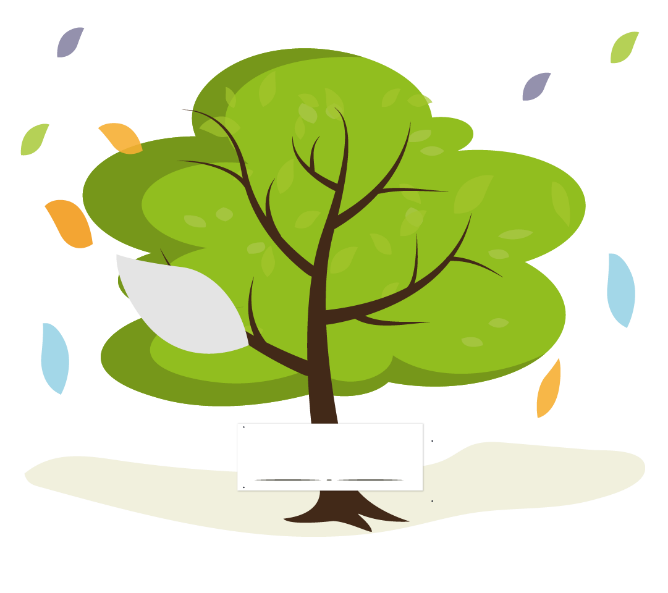 Trouve les sens de ce préfixe : _________________________________________________